　　年　　月　　日以下のとおり佐賀県に寄附します。団体の活動状況誓　　　　約　　　　書　　私は、下記の事項について誓約します。　　なお、県が必要な場合には、佐賀県警察本部に照会することについて承諾します。　　また、照会で確認された情報は、今後、私が県と行う他の契約等における身分確認に利用することに同意します。記１　法令違反、公序良俗に反する活動をしていません。２　活動の主な目的が、宗教、政治的なものではありません。３　自己又は自社の役員等が、次のいずれにも該当する者ではありません。　　(1)　暴力団（暴力団員による不当な行為の防止等に関する法律（平成３年法律第77号）第２条第２号に規定する暴力団をいう。以下同じ。）　　　(2)　暴力団員（暴力団員による不当な行為の防止等に関する法律第２条第６号に規定する暴力団員をいう。以下同じ。）　　　(3)　暴力団員でなくなった日から５年を経過しない者　　(4)　自己、自社若しくは第三者の不正な利益を図る目的又は第三者に損害を与える目的をもって暴力団又は暴力団員を利用している者　　(5)　暴力団又は暴力団員に対して資金等を提供し、又は便宜を供与する等直接的又は積極的に暴力団の維持運営に協力し、又は関与している者　　(6)　暴力団又は暴力団員と社会的に非難されるべき関係を有している者　　　(7)　暴力団又は暴力団員であることを知りながらこれらを利用している者４　３の(2)から(7)までに掲げる者が、その経営に実質的に関与している法人その他の団体又は個人ではありません。　　年　　月　　日　　県民協働課長　様　　　　　　　　〔 法人、団体にあっては事務所所在地 〕　　　　　　　　　住　　所　　　　　　　　　　　　　　　　　        　　　　　　　 　 〔 法人、団体にあっては法人・団体名、代表者名 〕　　　　　　　 　（ふりがな）　　　　　　　　　法人・団体名 　　　　　　　 　（ふりがな）代表者職・氏名　　　　　　　　　　　　　　　　　       　　　　　生年月日　（明治・大正・昭和・平成）　　年　　月　　日　　　　　　　　 電話番号佐賀県ふるさと寄附金（ＮＰＯ等を指定した支援）による寄附金に係る個人情報の管理体制等について	団体名：　　　　　　　　　　　　　　　　　　　　　　　　　　　　　1 団体における個人情報の管理体制について	① 個人情報の管理責任者		（職名・氏名）：							② 個人情報の作業責任者		（職名・氏名）：							③ 個人情報の保管場所・保管方法（盗難・紛失等の事故防止措置等）	　　保管場所：	　　保管方法：	　　その他(任意)：２ 個人情報の提供先について個人情報が最終的に伝わる全ての事業者の正式名称と団体との関係、個人情報提供先において個人情報管理を徹底させるために講じる策について記載【事業者名及び団体との関係、個人情報管理を徹底させるために講じる策】	記載例（事業者名・関係）株式会社〇〇　返礼品発送及び礼状発送業務委託先  　 （対応策）業務委託契約書に個人情報管理規定を設け、管理を徹底させる。委託先から個人情報管理体制報告を定期的に受ける。	①（事業者名・関係）					　　               　 （対応策）                                                           	②（事業者名・関係）					　　               　 （対応策）                                                           	③（事業者名・関係）					　　               　 （対応策）                                                           	④（事業者名・関係）					　　               　 （対応策）                                                           	⑤（事業者名・関係）					　　               　 （対応策）                                                           	※上記内容に変更が生じた場合は、速やかに変更内容をご報告ください。様式第３号（第１４条関係）番　　　　　号年　　月　　日　佐賀県県民協働課長　　　様住　　所団 体 名代表者職・氏名　　　　　　　　　　　　　　                                    電話番号佐賀県ふるさと寄附金（「ＮＰＯ等を指定した支援」）による寄附対象ＣＳＯに係る辞退届　　　　年　　月　　日付け県協第　　　　　号により、佐賀県ふるさと寄附金（「ＮＰＯ等を指定した支援」）による寄附対象ＣＳＯとなりましたが、これを辞退いたします。様式第５号（第１６条関係）番　　　　　号年　　月　　日　佐賀県県民協働課長　様住　　所団 体 名代表者職・氏名　　　　　　　　　　　　　　　　　　　　　　　　　　　　　　　　電話番号佐賀県ふるさと寄附金「ＮＰＯ等を指定した支援」による寄附金交付申請書兼誓約書年度において、佐賀県ふるさと寄附金「ＮＰＯ等を指定した支援」において当団体を指定して寄附された寄附金について、下記について誓約の上、佐賀県ふるさと寄附金「ＮＰＯ等を指定した支援」を交付されるよう、要綱の規定により申請します。記１．今回申請金額　金　　　　　　　　　円　（今年度申請回数累計　　　　　回目）２．誓約内容　（１）当団体は過去３年分以上（又は団体創設以降）の事業活動や決算・財務の情報を団体ホームページやCANPANなどで自ら広く開示しています。・事業活動や決算・財務の情報を公開しているページのURL：　　　　　　　　　　　　　　　　　　　　　　　　　　　　　　　・公開情報の内容：事業報告書、決算報告書、その他（　　　　　　　　）・公開情報の年度：　　　　年度～　　　　年度　　　　　　　　　　　　　　　　　　　　　　　　　　　　　　　　（２）当団体は10名以上の構成員で組織した団体です。（３）当団体は寄附者の個人情報を適切に管理できる体制及び環境を整備しています。（４）当団体は要綱第１１条に定める暴力団等ではありません。また暴力団等の関与はありません。（５）当団体には佐賀県内に在住し、活動する者が1名以上います。（６）佐賀県ふるさと寄附金（「県民協働の地域づくり」及び「ＮＰＯ等を指定した支援」）による寄附金交付要綱の規定に従います。（７）当団体は特定非営利活動法人のため、事業報告書を所轄庁へ提出しています。　　・直近の事業報告書提出日：　　　　年　　月　　日※（７）については、特定非営利活動法人でない場合は削除すること。寄　附　者フリガナ氏　名住所〒　　　―寄　附　者連絡先電話　　　　　　　　　　　　　　　e-mail電話　　　　　　　　　　　　　　　e-mail電話　　　　　　　　　　　　　　　e-mail寄　附　者連絡先(寄附受納証明書やお礼等の送付先として上記住所以外をご希望される場合は記載してください。)(寄附受納証明書やお礼等の送付先として上記住所以外をご希望される場合は記載してください。)(寄附受納証明書やお礼等の送付先として上記住所以外をご希望される場合は記載してください。)寄　　附　　金金　額　　　　　　　　　　　　　　　　　　　　　　　　円　　　　　　　　　　　　　　　　　　　　　　　　円　　　　　　　　　　　　　　　　　　　　　　　　円寄　　附　　金お支払方法ご希望の寄附の方法を、いずれか一つお選びください。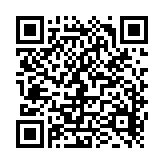 ゆうちょ又は郵便局でのご寄附コンビニエンスストア店頭、金融機関窓口でのご寄附ご希望の寄附の方法を、いずれか一つお選びください。ゆうちょ又は郵便局でのご寄附コンビニエンスストア店頭、金融機関窓口でのご寄附ご希望の寄附の方法を、いずれか一つお選びください。ゆうちょ又は郵便局でのご寄附コンビニエンスストア店頭、金融機関窓口でのご寄附寄　　附　　金使　途 ※いずれかをお選びください。県民協働の地域づくり県民協働の地域づくり県民協働の地域づくり寄　　附　　金使　途 ※いずれかをお選びください。□ＮＰＯ等を指定する場合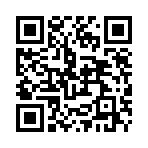 指定するＮＰＯ等名〔　　　　　　　　　　　　　　　　　　　　〕※指定できるＮＰＯ等については、佐賀県のホームページで紹介しています。URL：http://www.pref.saga.lg.jp/kiji00331962/index.html□ＮＰＯ等を指定する場合指定するＮＰＯ等名〔　　　　　　　　　　　　　　　　　　　　〕※指定できるＮＰＯ等については、佐賀県のホームページで紹介しています。URL：http://www.pref.saga.lg.jp/kiji00331962/index.html□ＮＰＯ等を指定する場合指定するＮＰＯ等名〔　　　　　　　　　　　　　　　　　　　　〕※指定できるＮＰＯ等については、佐賀県のホームページで紹介しています。URL：http://www.pref.saga.lg.jp/kiji00331962/index.htmlお　　返　　しお返しの品□返礼品名〔　　　　　　　　　　　　　　　　〕□返礼品名〔　　　　　　　　　　　　　　　　〕□返礼品名〔　　　　　　　　　　　　　　　　〕お　　返　　しお返しの品●「ＮＰＯ等を指定した支援」及び「県民協働の地域づくり」へのご寄附については、できる限り多くの額を指定されたＮＰＯにお渡しすることや県民協働を進める事業に活用するため、県からのお返しの品は準備しておりません。●「ＮＰＯ等を指定した支援」については、ＮＰＯ等が独自にお返しの品を準備している場合があります。詳しくは＜https://www.furusato-tax.jp/city/product/41001（ふるさとチョイスサイト内）＞又は指定先のＮＰＯ等のホームページでご確認ください。●「ＮＰＯ等を指定した支援」及び「県民協働の地域づくり」へのご寄附については、できる限り多くの額を指定されたＮＰＯにお渡しすることや県民協働を進める事業に活用するため、県からのお返しの品は準備しておりません。●「ＮＰＯ等を指定した支援」については、ＮＰＯ等が独自にお返しの品を準備している場合があります。詳しくは＜https://www.furusato-tax.jp/city/product/41001（ふるさとチョイスサイト内）＞又は指定先のＮＰＯ等のホームページでご確認ください。●「ＮＰＯ等を指定した支援」及び「県民協働の地域づくり」へのご寄附については、できる限り多くの額を指定されたＮＰＯにお渡しすることや県民協働を進める事業に活用するため、県からのお返しの品は準備しておりません。●「ＮＰＯ等を指定した支援」については、ＮＰＯ等が独自にお返しの品を準備している場合があります。詳しくは＜https://www.furusato-tax.jp/city/product/41001（ふるさとチョイスサイト内）＞又は指定先のＮＰＯ等のホームページでご確認ください。お　　返　　し申告特例申請書の要否１）確定申告をなさいますか。　　　　 する　　　しない２）確定申告なさらない方のみご回答ください。申告特例申請書を希望されますか。 する（生年月日　　  年　 月　 日）　しない　　　　　　　　　　　　　　　　　　　 （性別　　男　・　女　 ）１）確定申告をなさいますか。　　　　 する　　　しない２）確定申告なさらない方のみご回答ください。申告特例申請書を希望されますか。 する（生年月日　　  年　 月　 日）　しない　　　　　　　　　　　　　　　　　　　 （性別　　男　・　女　 ）１）確定申告をなさいますか。　　　　 する　　　しない２）確定申告なさらない方のみご回答ください。申告特例申請書を希望されますか。 する（生年月日　　  年　 月　 日）　しない　　　　　　　　　　　　　　　　　　　 （性別　　男　・　女　 ）お　　返　　し感謝状５０万円以上のご寄附の場合、感謝状を希望されますか。希望する　　　希望しない５０万円以上のご寄附の場合、感謝状を希望されますか。希望する　　　希望しない５０万円以上のご寄附の場合、感謝状を希望されますか。希望する　　　希望しないその他【県へのメッセージ】【県へのメッセージ】【県へのメッセージ】【県へのメッセージ】その他寄附をいただいた方へ指定されたＮＰＯ等から活動報告や寄附のお願い等を送らせて頂くことがあります。情報提供を希望されますか。□希望する□希望しない寄附をいただいた方へ指定されたＮＰＯ等から活動報告や寄附のお願い等を送らせて頂くことがあります。情報提供を希望されますか。□希望する□希望しない寄附をいただいた方へ指定されたＮＰＯ等から活動報告や寄附のお願い等を送らせて頂くことがあります。情報提供を希望されますか。□希望する□希望しない寄附をいただいた方へ指定されたＮＰＯ等から活動報告や寄附のお願い等を送らせて頂くことがあります。情報提供を希望されますか。□希望する□希望しない１　団体名１　団体名２　代表者職・氏名２　代表者職・氏名３　所在地３　所在地〒〒〒４　電話番号４　電話番号５　Ｅ－ｍａｉｌ５　Ｅ－ｍａｉｌ６　設立年月日６　設立年月日　　　　年　　月　　日設立７　会員数　　　　　　　　　名８　役員数８　役員数　　　名（うち監事　　　名）９　主な活動地域10　直近の決算額10　直近の決算額　　　　　　　　円（　　　年度：　　年　　月　　日～　　年　　月　　日）　　　　　　　　円（　　　年度：　　年　　月　　日～　　年　　月　　日）　　　　　　　　円（　　　年度：　　年　　月　　日～　　年　　月　　日）※ＮＰＯ法人の場合※ＮＰＯ法人の場合過去３年間の決算額と所轄庁への事業報告書提出日　　　　　　　　円、　　　　年　　月　　日提出　　　　　　　　　　　　　　　　　　　　円、　　　　年　　月　　日提出　　　　　　　　　　　　　　　　　　　　円、　　　　年　　月　　日提出過去３年間の決算額と所轄庁への事業報告書提出日　　　　　　　　円、　　　　年　　月　　日提出　　　　　　　　　　　　　　　　　　　　円、　　　　年　　月　　日提出　　　　　　　　　　　　　　　　　　　　円、　　　　年　　月　　日提出過去３年間の決算額と所轄庁への事業報告書提出日　　　　　　　　円、　　　　年　　月　　日提出　　　　　　　　　　　　　　　　　　　　円、　　　　年　　月　　日提出　　　　　　　　　　　　　　　　　　　　円、　　　　年　　月　　日提出11　総会や理事会等の開催状況（直近の開催日：　　　　年　　月　　日）※総会や理事会等において意思決定が行われていることが確認できる資料（議事録等）を添付してください。　　11　総会や理事会等の開催状況（直近の開催日：　　　　年　　月　　日）※総会や理事会等において意思決定が行われていることが確認できる資料（議事録等）を添付してください。　　11　総会や理事会等の開催状況（直近の開催日：　　　　年　　月　　日）※総会や理事会等において意思決定が行われていることが確認できる資料（議事録等）を添付してください。　　11　総会や理事会等の開催状況（直近の開催日：　　　　年　　月　　日）※総会や理事会等において意思決定が行われていることが確認できる資料（議事録等）を添付してください。　　11　総会や理事会等の開催状況（直近の開催日：　　　　年　　月　　日）※総会や理事会等において意思決定が行われていることが確認できる資料（議事録等）を添付してください。　　12　活動目的及び活動内容　※「活動内容」は直近の事業報告書を添付していただくことで記載を省略することができます。12　活動目的及び活動内容　※「活動内容」は直近の事業報告書を添付していただくことで記載を省略することができます。12　活動目的及び活動内容　※「活動内容」は直近の事業報告書を添付していただくことで記載を省略することができます。12　活動目的及び活動内容　※「活動内容」は直近の事業報告書を添付していただくことで記載を省略することができます。12　活動目的及び活動内容　※「活動内容」は直近の事業報告書を添付していただくことで記載を省略することができます。13　佐賀県との協働実績（実施年度、事業名、内容、関係課）　※該当があれば記入してください。13　佐賀県との協働実績（実施年度、事業名、内容、関係課）　※該当があれば記入してください。13　佐賀県との協働実績（実施年度、事業名、内容、関係課）　※該当があれば記入してください。13　佐賀県との協働実績（実施年度、事業名、内容、関係課）　※該当があれば記入してください。13　佐賀県との協働実績（実施年度、事業名、内容、関係課）　※該当があれば記入してください。14　活動内容や決算・財務の状況を紹介しているURL14　活動内容や決算・財務の状況を紹介しているURL14　活動内容や決算・財務の状況を紹介しているURL14　活動内容や決算・財務の状況を紹介しているURL14　活動内容や決算・財務の状況を紹介しているURL15　ふるさと納税ポータルサイト等を利用する際に使用するIPアドレス　　※固定IPアドレスのみ利用できます（変動IPアドレスは不可）。　　※複数の事務所等からアクセスされる場合には、ポータルサイト等にアクセス予定のIPアドレスについて全て記載してください。15　ふるさと納税ポータルサイト等を利用する際に使用するIPアドレス　　※固定IPアドレスのみ利用できます（変動IPアドレスは不可）。　　※複数の事務所等からアクセスされる場合には、ポータルサイト等にアクセス予定のIPアドレスについて全て記載してください。15　ふるさと納税ポータルサイト等を利用する際に使用するIPアドレス　　※固定IPアドレスのみ利用できます（変動IPアドレスは不可）。　　※複数の事務所等からアクセスされる場合には、ポータルサイト等にアクセス予定のIPアドレスについて全て記載してください。15　ふるさと納税ポータルサイト等を利用する際に使用するIPアドレス　　※固定IPアドレスのみ利用できます（変動IPアドレスは不可）。　　※複数の事務所等からアクセスされる場合には、ポータルサイト等にアクセス予定のIPアドレスについて全て記載してください。15　ふるさと納税ポータルサイト等を利用する際に使用するIPアドレス　　※固定IPアドレスのみ利用できます（変動IPアドレスは不可）。　　※複数の事務所等からアクセスされる場合には、ポータルサイト等にアクセス予定のIPアドレスについて全て記載してください。16　ふるさと納税で集めた寄附の活用内容及び実施時期の見込み16　ふるさと納税で集めた寄附の活用内容及び実施時期の見込み16　ふるさと納税で集めた寄附の活用内容及び実施時期の見込み16　ふるさと納税で集めた寄附の活用内容及び実施時期の見込み16　ふるさと納税で集めた寄附の活用内容及び実施時期の見込みその他添付資料①：誓約書（様式第２号　その２）、②：個人情報の管理体制（様式第２号　その３）③：定款又は規約、④：参考資料①：誓約書（様式第２号　その２）、②：個人情報の管理体制（様式第２号　その３）③：定款又は規約、④：参考資料①：誓約書（様式第２号　その２）、②：個人情報の管理体制（様式第２号　その３）③：定款又は規約、④：参考資料①：誓約書（様式第２号　その２）、②：個人情報の管理体制（様式第２号　その３）③：定款又は規約、④：参考資料